FAKTOR-FAKTOR YANG MEMPENGARUHI PRODUKTIVITAS KERJA KARYAWAN DI PT. ASURANSI KREDIT INDONESIA CABANG KOTA MADIUNDella Ines PrimadhaniAbstrakPenelitian ini bertujuan untuk mengetahui produktivitas karyawan pada PT. Asuransi Kredit Indonesia Cabang Kota Madiun. Penelitian ini menggunakan metode deskriptif kuantitatif. Data primer bersumber dari hasil kuesioner persepsi karyawan terhadap faktor-faktor yang mempengaruhi produktivitas kerja karyawan, dengan responden sebanyak 20 orang yaitu karyawan PT. Asuransi Kredit Indonesia Cabang Kota Madiun. Berdasarkan hasil penelitian secara keseluruhan menunjukkan bahwa nilai terendah terdapat pada indikator Kemampuan sebesar 3,45, dan nilai rata-rata tertinggi terdapat pada indikator Efisiensi sebesar 3,75.Kata Kunci: Produktivitas Karyawan.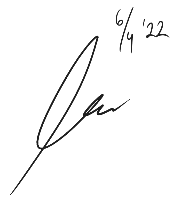 FACTORS AFFECTING WORK PRODUCTIVITY OF EMPLOYEES AT PT. ASURANSI KREDIT INDONESIA MADIUN CITY BRANCHDella Ines PrimadhaniAbstract This study aims to determine the productivity of employees at PT. Indonesian Credit Insurance Madiun City Branch. This study uses a quantitative descriptive method. Primary data sourced from the results of the questionnaire on employee perceptions of the factors that affect employee productivity, with 20 respondents, namely employees of PT. Indonesian Credit Insurance Madiun City Branch. Based on the results of the research as a whole, it shows that the lowest value is found in the Ability indicator of 3.45, and the highest average value is found in the Efficiency indicator of 3.75.Keywords: Employee Productivity.